от 29.06.2016г.  № 74О внесении изменений в решение совета депутатов Красноборского городского поселения Тосненского района Ленинградской области от  01.11.2013г.    № 172   «Об утверждении Положения о помощнике  Главы Красноборского городского поселения Тосненского района Ленинградской области»В соответствии с Федеральным законом  Российской Федерации от 06.10.2003 года № 131-ФЗ «Об общих принципах организации местного самоуправления в Российской Федерации», Уставом Красноборского городского поселения, совет депутатов Красноборского городского поселения Тосненского района Ленинградской области РЕШИЛ:      1. Внести изменения Положение о помощнике  Главы Красноборского городского поселения Тосненского района Ленинградской области, утвержденное  решением совета  депутатов Красноборского городского поселения от  01.11.2013г.    № 172   «Об утверждении Положения о помощнике  Главы Красноборского городского поселения Тосненского района Ленинградской области»:1.2. В пункте 1.2. после слов  «гражданин Российской Федерации,», дополнить словами: «зарегистрированный по месту жительства и проживающий на территории Красноборского городского поселения, не менее 3 (трех) лет,».1.3. Пункт 1.4. читать в следующей редакции: «1.4. Количественный состав помощников определяется решением  совета  депутатов Красноборского городского поселения Тосненского района Ленинградской области  (далее – совет депутатов), при их назначении. Направление деятельности помощников  определяется распоряжением  Главы Красноборского городского поселения.».1.4. Пункт 1.8.,  читать в следующей редакции: «Контроль за деятельностью помощника осуществляет Глава Красноборского городского поселения. Глава Красноборского городского поселения ежеквартально отчитывается о деятельности помощника перед депутатами на заседании совета депутатов.».1.5. В пункте 3.3.4., после слов совершать «ущерб репутации и престижу», дополнить словами: «совета депутатов,».1.6. В пункте 4.1. , вместо слов « распоряжением Главы  Красноборского городского поселения», читать «решением совета депутатов».1.7. Дополнить пунктами 4.2.1., 4.2.2.  следующего содержания:«4.2.1.  Глава Красноборского городского поселения направляет представленные документы и ходатайство о назначении помощника в совет депутатов.4.2.2. Совет депутатов, на ближайшем заседании, рассматривает документы  кандидата на назначение помощником и  ходатайство  Главы Красноборского городского поселения о назначении помощника.Решение о   назначение помощника Главы Красноборского городского поселения или об отказе в назначении, принимается в порядке установленном для принятия решений совета депутатов.»1.8. Пункт 4.3., читать в следующей редакции:«4.3.  На основании решения совета депутатов о назначении помощника, помощнику выдается удостоверение установленного образца (приложение к Положению) подписанное действующим Главой Красноборского городского поселения, которое подлежат возврату в совет депутатов  при прекращении полномочий помощника  Главы Красноборского городского поселения.»1.9. Пункт  4.5.1., читать в следующей редакции:  «4.5.1. досрочно по инициативе, совета депутатов, Главы поселения без объяснения оснований;»1.10.  Дополнить п.4.6. , следующего содержания:«4.6. Полномочий помощника прекращаются на основании решения совета депутатов.».      2. Опубликовать настоящее решение в сетевом издании «Ленинградское областное информационное агентство (ЛЕНОБЛИНФОРМ)» и разместить его текст на официальном сайте Красноборского городского поселения в сети «Интернет».      3. Настоящее решение  вступает в силу  с  момента его опубликования.           Глава Красноборского          городского поселения                                                            И.В.ШишкинИсп. Хохлова Л.П. 8(81361) 62-260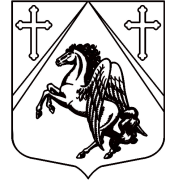 РОССИЙСКАЯ ФЕДЕРАЦИЯ                     ЛЕНИНГРАДСКАЯ ОБЛАСТЬСОВЕТ ДЕПУТАТОВКРАСНОБОРСКОГО ГОРОДСКОГО ПОСЕЛЕНИЯТОСНЕНСКИЙ  РАЙОН ЛЕНИНГРАДСКОЙ ОБЛАСТИТРЕТЬЕГО СОЗЫВАРЕШЕНИЕ